nr 50/2018 (772)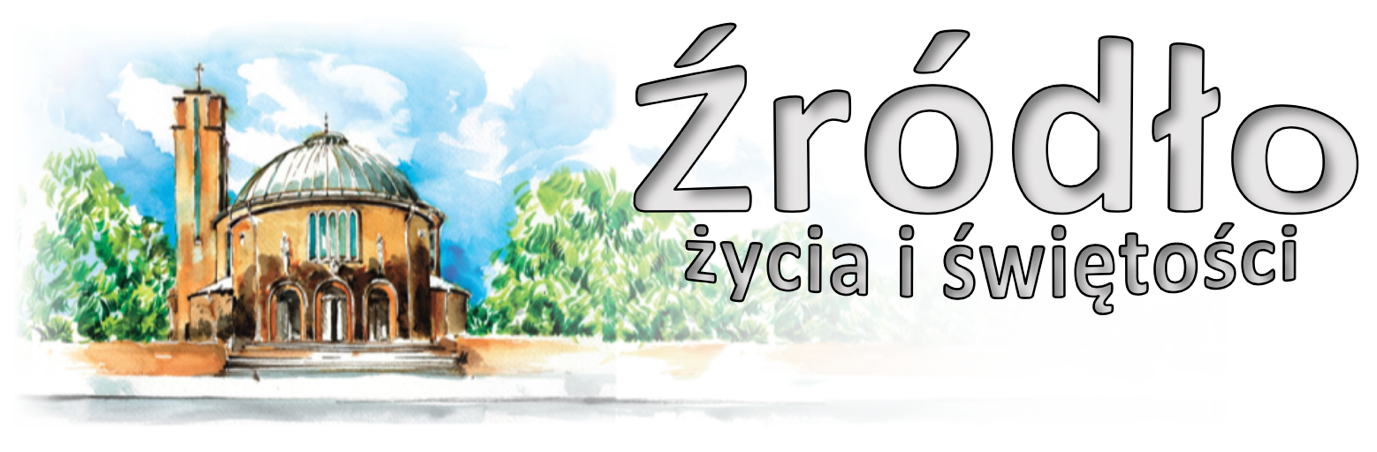 30 grudnia 2018 r.gazetka rzymskokatolickiej parafii pw. Najświętszego Serca Pana Jezusa w RaciborzuNiedziela Świętej RodzinyEwangelia według św. Łukasza (2,41-52)„Rodzice Jezusa chodzili co roku do Jeruzalem na Święto Paschy. Gdy miał lat dwanaście, udali się tam zwyczajem świątecznym. Kiedy wracali po skończonych uroczystościach, został młody Jezus w Jerozolimie, a tego nie zauważyli Jego Rodzice. Przypuszczając, że jest wśród pątników, uszli dzień drogi i szukali Go między krewnymi i znajomymi. Gdy Go nie znaleźli, wrócili do Jeruzalem, szukając Go. Dopiero po trzech dniach odnaleźli Go w świątyni, gdzie siedział między nauczycielami, przysłuchiwał się im i zadawał pytania. Wszyscy zaś, którzy Go słuchali, byli zdumieni bystrością Jego umysłu i odpowiedziami. Na ten widok zdziwili się bardzo, a Jego Matka rzekła do Niego: "Synu, czemu nam to uczyniłeś? Oto ojciec Twój i ja z bólem serca szukaliśmy Ciebie". Lecz on im odpowiedział: "Czemu Mnie szukaliście? Czy nie wiedzieliście, że powinienem być w tym, co należy do mego Ojca?" Oni jednak nie zrozumieli tego, co im powiedział. Potem poszedł z nimi i wrócił do Nazaretu; i był im poddany. A Matka Jego chowała wiernie wszystkie te sprawy w swym sercu. Jezus zaś czynił postępy w mądrości, w latach i w łasce u Boga i u ludzi.”Oto ojciec Twój i ja z bólem serca szukaliśmy Ciebie” (Łk 2,48). Słowa te wypowiada Matka Jezusa, po trzech dniach poszukiwania Dwunastoletniego, w chwili, gdy znajduje Go w świątyni, „gdzie siedział między nauczycielami, przysłuchiwał się im i zadawał pytania” (Łk 2,46). To wydarzenie zapisane przez ewangelistę Łukasza przypomina nam dzisiejsza liturgia. Jedyne wydarzenie z lat chłopięcych Jezusa opisane w Ewangelii. Wydarzenie znamienne, jeśli zważyć, że ów dwunastoletni Przybysz z Nazaretu potrafił znaleźć taki posłuch pomiędzy nauczycielami w świątyni jerozolimskiej. „Wszyscy, którzy Go słuchali, byli zdumieni bystrością Jego umysłu i odpowiedziami” (Łk 2,47). Wydarzenie to rzuca równocześnie szczególne światło na tajemnicę ojcostwa Józefa z Nazaretu. Oto Maryja, czyniąc wyrzut Synowi („czemuś nam to uczynił?”), mówi: „ojciec Twój i ja... szukaliśmy Ciebie”. Jezus zaś odpowiada: „Czemuście Mnie szukali? Czy nie wiedzieliście, że powinienem być w tym, co należy do mego Ojca?” (Łk 2,49). Maryja mówi o trosce ojcowskiej Józefa. Dwunastoletni Jezus odwołuje się do ojcostwa Boga samego. Dlatego zwracamy się do obietnicy danej Abrahamowi, a obietnica ta stanowi poniekąd początek wielkiego przymierza Boga z człowiekiem. Oto Abraham „wbrew nadziei uwierzył nadziei, że stanie się ojcem wielu narodów zgodnie z tym, co było powiedziane” (Rz 4,18). Ojcostwo Abraham opierało się na wierze. Opierało się na nadziei wbrew nadziei. Przez wiarę stał się ojcem rozlicznego potomstwa – potomstwa w znaczeniu przede wszystkim duchowym, nie fizycznym. Ojcostwo Józefa z Nazaretu jest również oparte na wierze. Jest oparte na wierze całkowicie i wyłącznie. Za sprawą Ducha Świętego uwierzył w tajemnicę poczęcia Syna Bożego w łonie jego dziewiczej Oblubienicy. Za sprawą Ducha Świętego – przez wiarę – stał się świadkiem Bożego Narodzenia w noc betlejemską. Stał się najtroskliwszym stróżem tej tajemnicy i opiekunem Matki wraz z Synem. Naprzód w Betlejem. Z kolei w Egipcie, gdzie musieli uchodzić przed okrucieństwem Heroda. Wreszcie w Nazarecie, gdzie Jezus wzrastał pod troskliwym okiem Józefa i stopniowo stawał przy nim do pracy przy warsztacie jako „syn cieśli” (Mt 13,55).św. Jan Paweł II, 1986 r.Ogłoszenia z życia naszej parafiiPoniedziałek – 31 grudnia 2018 – 7. dzień w Oktawie Narodzenia Pańskiego 		J 1,1-18	  630			Za † Marię Surma (w 30. dzień)	1600			Nabożeństwo dziękczynne na zakończenie Starego Roku	1630			Zakończenie starego roku: 1. W intencji Parafian			2.	Za zmarłych w minionym miesiącu i minionym roku (zbiorowa): Za † Augustynę Szramowską oraz Stefanię Szwetka w rocznicę śmierci; za † Władysławę Macheta (od współlokatorów z ulicy Pomnikowej 24); za †† rodziców Reginę i Leona i wszystkich †† z rodziny; do Miłosierdzia Bożego za † Marię Kusma o pokój wieczny; za † Henryka Bulęda (w 30. dzień po śmierci); za † Martę Baranek.			3.	O Boże błogosławieństwo, potrzebne łaski, prowadzenie Ducha Świętego i opiekę Matki Bożej dla Jana z okazji 70. rocznicy urodzin, a także z okazji kolejnej rocznicy ślubu z podziękowaniem Bogu za otrzymane łaski, z prośbą o pomoc w pełnieniu Jego woli i błogosławieństwo dla całej rodziny			4.	Do Miłosierdzia Bożego za † Stanisława Jarno w 1. rocznicę śmierciWtorek – 1 stycznia 2019 – Bożej Rodzicielki Maryi 		Lb 6,22-27; Ga 4,4-7; Łk 2,16-21	  015			W intencji Parafian o Boże błogosławieństwo w całym Nowym Roku	  700			Do Bożej Opatrzności w intencji Arkadiusza z rodziną z podziękowaniem za otrzymane łaski, z prośbą o Boże błogosławieństwo i zdrowie	  900			W intencji Parafian o błogosławieństwo w Nowym Roku oraz w intencji rodzin, które przyjęły odwiedziny kolędowe	1030			Do Miłosierdzia Bożego za †† rodziców Helenę i Arnolda Konieczny oraz za dusze w czyśćcu cierpiące o dar nieba	1200			Za † Adama Zimałka w 2. rocznicę śmierci	1800			Do Bożej Opatrzności z okazji urodzin Mieczysławy z podziękowaniem za otrzymane łaski, z prośbą o dalsze Boże błogosławieństwo i zdrowieŚroda – 2 stycznia 2019 – św. Bazylego Wielkiego i Grzegorza z Nazjanzu, biskupów i doktorów Kościoła 									J 1,19-28	  630			Za † Kazimierza Bochenek	  900			Za †† rodziców Matyldę i Edwarda, †† z rodziny Brachaczek i Schattke, pokrewieństwo z obu stron i dusze w czyśćcu cierpiące	1730			Modlitwa Rycerstwa Niepokalanej	1800			Do Bożej Opatrzności z podziękowaniem za otrzymane łaski, z prośbą o zdrowie, Boże błogosławieństwo, opiekę Matki Boskiej dla Franciszka z okazji 85. rocznicy urodzinI Czwartek miesiąca – 3 stycznia 2019 							J 1,29-34	  630	1.	Z okazji urodzin Władysława o opiekę Matki Boskiej na dalsze życie			2.	Za †† matkę Barbarę, ojca Mikołaja Rydzak, matkę Pelagię, ojca Filipa Kowalczyk oraz za †† z obu stron			3.	Do Miłosierdzia Bożego za † mamę Elżbietę Pielczyk w 1. rocznicę śmierci, 						Do modlitwy wiernych: †† ojca Stanisława, braci Janusza i Andrzeja	1700			Godzina Święta	1800			O powołania kapłańskie, misyjne i zakonne oraz o zachowanie powołań (od wspólnoty modlącej się za kapłanów „Margaretka”) oraz w intencji Liturgicznej Służby OłtarzaI Piątek miesiąca – 4 stycznia 2019 							J 1,35-42	  630	1.	Do Miłosierdzia Bożego za † męża, ojca i brata Władysława Margiczok w 30. dzień po śmierci			2.	W intencji Parafian	  900			Do Najświętszego Serca Pana Jezusa za wstawiennictwem Matki Boskiej Nieustającej Pomocy w intencji matki Czesławy z podziękowaniem za otrzymane łaski, z prośbą o zdrowie i Boże błogosławieństwo w rodzinie	1500			Koronka do Bożego Miłosierdzia, Adoracja Najświętszego Sakramentu	1730			Nabożeństwo ku czci Najświętszego Serca Pana Jezusa	1800			W intencji Parafian i wszystkich czcicieli Najświętszego Serca Pana JezusaI Sobota miesiąca – 5 stycznia 2019 							J 1,43-51	  630	1.	Za wstawiennictwem Matki Boskiej Różańcowej w intencji członków Żywego Różańca i wszystkich modlitewnych wspólnot Maryjnych (Rycerstwa Niepokalanej, Apostolatu Matki Bożej Pielgrzymującej, Rodziny Radia Maryja)			2.	Do Bożej Opatrzności w intencji Heleny z okazji 80. rocznicy urodzin z podziękowaniem za otrzymane łaski, z prośbą o Boże błogosławieństwo i zdrowie	1600			Adoracja Najświętszego Sakramentu	1730			Nieszpory Maryjne	1800			W sobotni wieczór: 1. Z podziękowaniem za otrzymane łaski, z prośbą o dalsze z okazji 18. rocznicy urodzin Martyny			2.	Za † ojca Alojzego Bugla, †† mamę Kazimierę, teściów Zofię i Władysława, wszystkich †† z rodzinyNiedziela – 6 stycznia 2019 – Objawienie Pańskie 		Iz 60,1-6; Ef 3,2-3.5-6; Mt 2,1-12	  700			W intencji rodzin, które przyjęły odwiedziny kolędowe	  830			Godzinki o Niepokalanym Poczęciu NMP	  900			Do Bożej Opatrzności w 40. rocznicę ślubu Janusza i Marii Białoskórskich z podziękowaniem za otrzymane łaski, z prośbą o Boże błogosławieństwo i zdrowie dla jubilatów i całej ich rodziny	1030			Do Bożej Opatrzności w 45. rocznicę ślubu Teresy i Franciszka dziękując za otrzymane łaski, prosząc o dalsze Boże błogosławieństwo i zdrowie dla całej rodziny	1200	1.	W intencji dzieci przyjmujących sakrament chrztu świętego: Zuzanna Maja Żurek, Leonard Piotr Szczypiński, Patryk Antoni Kowacz, Mikołaj Marcin Ulański, Zuzanna Hanna Solich, Aleksander Szymon Fojcik			2.	Dziękczynna z okazji 55. rocznicy ślubu Ireny i Kazimierza Rudnickich o dalsze Boże błogosławieństwo i zdrowie dla całej rodziny	1500			Orszak Trzech Króli (nurt 3 - rozpoczęcie przy parafii NSPJ), zakończenie na Rynku ok. 1545	1700			Różaniec za młode pokolenie	1730			Nieszpory niedzielne	1800			Do Miłosierdzia Bożego za † Czesławę Furtak o dar życia wiecznegoW tym tygodniu modlimy się: o błogosławieństwo dla rodzin naszej parafii zwłaszcza tych, które przeżywają trudnościDzisiaj szczególna okazja do modlitwy za wszystkie rodziny naszej parafii. Zapraszamy na godz. 1700 na modlitwę Różańcową za młode pokolenie, oraz na godz. 1730 na nieszpory kolędowe.Jutro zakończenie starego roku. Zachęcamy do uczestnictwa w nabożeństwie dziękczynnym o godz. 1600 oraz o 1630 w Mszy na zakończenie roku. Tego dnia można uzyskać odpust zupełny (pod zwykłymi warunkami oraz za uroczyste odśpiewanie hymnu Te Deum).Nowy Rok 2019 można powitać w kościele, chwilą modlitwy. Kwadrans po północy pierwsza Msza Święta w Nowym Roku o Boże błogosławieństwo. 1 stycznia to uroczystość NMP Bożej Rodzicielki. Msze Święte jak w każą niedzielę. Tego dnia można uzyskać odpust zupełny (pod zwykłymi warunkami oraz za w odśpiewanie kościele hymnu O Stworzycielu Duchu Przyjdź).2 stycznia o 1730 modlitwa Rycerstwa Niepokalanej.W tym tygodniu przypada pierwszy czwartek, piątek i sobota miesiąca. Okazja do spowiedzi w czwartek i piątek od godz. 1730 (z przerwą z powodu kolędy na czas wieczornej Mszy) w sobotę od godz. 1600.W czwartek od godz. 1700 Godzina Święta, w piątek o 1500 Koronka i Adoracja do wieczornej Mszy; od 1730 nabożeństwo ku czci Najświętszego Serca Pana Jezusa.W sobotę msza św. o godz. 630 w intencji Członków Żywego Różańca i wszystkich Maryjnych wspólnot modlitewnych. Po Mszy Świętej zmiana tajemnic oraz Różaniec.Z powodu kolędy nie będzie w tym miesiącu odwiedzin chorych.W sobotę od godz. 1600 Adoracja Najświętszego Sakramentu. W przyszłą niedzielę o godz. 1200 udzielany będzie sakrament chrztu świętego. Nauka przedchrzcielna dla rodziców i chrzestnych w sobotę o godz. 1900.Również w przyszłą niedzielę Uroczystość Objawienia Pańskiego – Epifania. To jedno z ważniejszych i starszych świąt. Zapraszamy tego dnia do licznego udziału w Orszaku Trzech Króli. W tym roku wyruszymy z różnych parafii trzema nurtami i spotkamy się razem na Rynku. Rozpoczęcie z naszej parafii o 1500. Zachęcamy do przygotowania strojów (zwłaszcza z elementami koloru czerwonego). O 1700 w kościele św. Mikołaja Koncert Kolęd.Kolekta dzisiejsza przeznaczona jest na bieżące potrzeby parafii; z przyszłej niedzieli na misje.Za wszystkie ofiary, kwiaty i prace przy kościele składamy serdeczne „Bóg zapłać”. W minionym tygodniu odeszli do Pana:Rudolf Koziel, lat 67, zam. na ul. Katowickiej (pogrzeb pon. 31 XII 2018 o 12.oo)Edward Dymowski, lat 81, zam. na ul. OpawskiejDiter Kocjan, lat 77, zam. na ul. Waryńskiego Danuta Czerepok, lat 76, zam. na ul. WarszawskiejWieczny odpoczynek racz zmarłym dać Panie.Rok 2018 w liczbach* W tej liczbie pogrzebów jest kilka osób bezdomnych oraz 6 dzieci martwo urodzonych.** W tej kolumnie podano ilość młodzieży z naszej parafii + ilość osób dorosłych, które przyjęły sakrament bierzmowania. Bierzmowanie w naszej parafii jest udzielane także młodzieży z Markowic, Płoni i Ostroga.*** dotyczy chorych odwiedzanych co miesiąc z Komunią oraz tych, którzy przyjęli sakrament chorych np. z okazji dnia chorych. 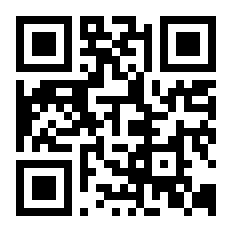 201820172016201520142013201220112010200920082007Chrzty998485868678851099010310981Śluby342735294234352942474034Pogrzeby*13612911912811810910099951109791I Komunia1221238789899389939396121brakBierzmowanie917673978691106101105116103129z NSPJ**61+148+243+363+158+17885Odwiedziny chorych ***ok 550ok 580ok 470580ok 510ok 650550510380360Komunie Sw. w tys.120120120140149170166160150145